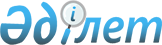 О внесении изменений в решение Жаксынского районного маслихата от 22 декабря 2017 года № 6С-19-1 "О районном бюджете на 2018-2020 годы"Решение Жаксынского районного маслихата Акмолинской области от 23 июля 2018 года № 6ВС-27-2. Зарегистрировано Департаментом юстиции Акмолинской области 7 августа 2018 года № 6764
      Примечание РЦПИ.

      В тексте документа сохранена пунктуация и орфография оригинала.
      В соответствии с пунктом 1 статьи 109 Бюджетного Кодекса Республики Казахстан от 4 декабря 2008 года, статьей 6 Закона Республики Казахстан от 23 января 2001 года "О местном государственном управлении и самоуправлении в Республике Казахстан", Жаксынский районный маслихат РЕШИЛ:
      1. Внести в решение Жаксынского районного маслихата "О районном бюджете на 2018-2020 годы" от 22 декабря 2017 года № 6С-19-1 (зарегистрировано в Реестре государственной регистрации нормативных правовых актов № 6276, опубликовано 13 января 2018 года в Эталонном контрольном банке нормативных правовых актов Республики Казахстан в электронном виде) следующие изменения:
      пункт 1 изложить в новой редакции:
      "1. Утвердить районный бюджет на 2018-2020 годы, согласно приложениям 1, 2 и 3 соответственно, в том числе на 2018 год в следующих объемах:
      1) доходы – 3605860,3 тысяч тенге, в том числе:
      налоговые поступления – 637818,9 тысяч тенге;
      неналоговые поступления – 5410,1 тысяч тенге;
      поступления от продажи основного капитала – 16000 тысячи тенге;
      поступления трансфертов – 2946631,3 тысяч тенге;
      2) затраты – 3623582,8 тысяч тенге;
      3) чистое бюджетное кредитование – 6222,3 тысяч тенге, в том числе:
      бюджетные кредиты – 18038,5 тысяч тенге;
      погашение бюджетных кредитов – 11816,2 тысяч тенге;
      4) сальдо по операциям с финансовыми активами – 0 тысяч тенге, в том числе:
      приобретение финансовых активов – 0 тысяч тенге;
      поступления от продажи финансовых активов государства – 0 тысяч тенге;
      5) дефицит (профицит) бюджета – - 23944,8 тысяч тенге;
      6) финансирование дефицита (использование профицита) бюджета – 23944,8 тысяч тенге.";
      приложения 1, 4, 5, 7 к указанному решению изложить в новой редакции, согласно приложениям 1, 2, 3, 4 к настоящему решению.
      2. Настоящее решение вступает в силу со дня государственной регистрации в Департаменте юстиции Акмолинской области и вводится в действие с 1 января 2018 года.
      "СОГЛАСОВАНО"
      23.07. 2018 Районый бюджет на 2018 год Целевые трансферты из республиканского бюджета на 2018 год Целевые трансферты из областного бюджета бюджетам районов (городов областного значения) на 2018 год Перечень бюджетных программ поселков, сел, сельских округов на 2018 год
					© 2012. РГП на ПХВ «Институт законодательства и правовой информации Республики Казахстан» Министерства юстиции Республики Казахстан
				
      Председатель сессии
Жаксынского районного маслихата

М.Мейрамов

      Секретарь Жаксынского
районного маслихата

Б.Джанадилов

      Аким Жаксынского района

Б.Малгаждаров
Приложение 1 к решению
Жаксынского районного маслихата
от 23 июля 2018 года № 6ВС-27-2
Приложение 1 к решению
Жаксынского районного маслихата
от 22 декабря 2017 года № 6С-19-1
Категория
Категория
Категория
Категория
Сумма, тысяч тенге
Класс
Класс
Класс
Сумма, тысяч тенге
Подкласс
Подкласс
Сумма, тысяч тенге
НАИМЕНОВАНИЕ
Сумма, тысяч тенге
I. ДОХОДЫ
3605860,3
1
Налоговые поступления
637818,9
01
Подоходный налог
25767
2
Индивидуальный подоходный налог
25767
03
Социальный налог
279664
1
Социальный налог
279664
04
Налоги на собственность
223833
1
Налоги на имущество
195337
3
Земельный налог
1598
4
Налог на транспортные средства
15947
5
Единый земельный налог
10951
05
Внутренние налоги на товары, работы и услуги
105680,9
2
Акцизы
2675
3
Поступления за использование природных и других ресурсов
89315,9
4
Сборы за ведение предпринимательской и профессиональной деятельности
13690
08
Обязательные платежи, взимаемые за совершение юридически значимых действий и (или) выдачу документов уполномоченными на то государственными органами или должностными лицами
2874
1
Государственная пошлина
2874
2
Неналоговые поступления
5410,1
01
Доходы от государственной собственности
2823,1
1
Поступления части чистого дохода коммунальных государственных предприятий
88
4
Доходы на доли участия в юридических лицах, находящиеся в коммунальной собственности
189
5
Доходы от аренды имущества, находящегося в государственной собственности
2494,1
7
Вознаграждения по кредитам, выданным из государственного бюджета
10
9
Плата за сервитут по земельным участкам, находящихся в коммульной собственности
42
04
Штрафы, пени, санкции, взыскания налагаемые государственными учреждениями, финансируемыми из государственного бюджета, а также содержащимися и финансируемыми из бюджета (сметы расходов) Национального Банка Республики Казахстан
1131
1
Штрафы, пени, санкции, взыскания, налагаемые государственными учреждениями, финансируемыми из государственного бюджета, а также содержащимися и финансируемыми из бюджета (сметы расходов) Национального Банка Республики Казахстан, за исключением поступлений от организаций нефтяного сектора
1131
06
Прочие неналоговые поступления 
1456
1
Прочие неналоговые поступления
1456
3
Поступления от продажи основного капитала
16000
01
Продажа государственного имущества, закрепленного за государственными учреждениями
8700
1
Продажа государственного имущества, закрепленного за государственными учреждениями
8700
03
Продажа земли и нематериальных активов
7300
1
Продажа земли
7300
4
Поступления трансфертов
2946631,3
02
Трансферты из вышестоящих органов государственного управления
2946631,3
2
Трансферты из областного бюджета
2946631,3
Функциональная группа
Функциональная группа
Функциональная группа
Функциональная группа
Сумма, тысяч тенге
Администратор бюджетных программ
Администратор бюджетных программ
Администратор бюджетных программ
Сумма, тысяч тенге
Программа
Программа
Сумма, тысяч тенге
НАИМЕНОВАНИЕ
Сумма, тысяч тенге
II. ЗАТРАТЫ
3623582,8
01
Государственные услуги общего характера
260589,2
112
Аппарат маслихата района (города областного значения)
15612
001
Услуги по обеспечению деятельности маслихата района (города областного значения)
15612
122
Аппарат акима района (города областного значения)
91228,1
001
Услуги по обеспечению деятельности акима района (города областного значения)
82529,3
003
Капитальные расходы государственного органа
8698,8
123
Аппарат акима района в городе, города районного значения, поселка, села, сельского округа
113847,6
001
Услуги по обеспечению деятельности акима района в городе, города районного значения, поселка, села, сельского округа
95813,6
022
Капитальные расходы государственного органа
18034
458
Отдел жилищно-коммунального хозяйства, пассажирского транспорта и автомобильных дорог района (города областного значения)
14362
001
Услуги по реализации государственной политики на местном уровне в области жилищно-коммунального хозяйства, пассажирского транспорта и автомобильных дорог
14362
459
Отдел экономики и финансов района (города областного значения)
25539,5
001
Услуги по реализации государственной политики в области формирования и развития экономической политики, государственного планирования, исполнения бюджета и управления коммунальной собственностью района (города областного значения)
24879
003
Проведение оценки имущества в целях налогообложения
660,5
02
Оборона
5064
122
Аппарат акима района (города областного значения)
5064
005
Мероприятия в рамках исполнения всеобщей воинской обязанности
4914
007
Мероприятия по профилактике и тушению степных пожаров районного (городского) масштаба, а также пожаров в населенных пунктах, в которых не созданы органы государственной противопожарной службы
150
03
Общественный порядок, безопасность, правовая, судебная, уголовно-исполнительная деятельность
1244,3
458
Отдел жилищно-коммунального хозяйства, пассажирского транспорта и автомобильных дорог района (города областного значения)
1244,3
021
Обеспечение безопасности дорожного движения в населенных пунктах
1244,3
04
Образование 
2055202,9
464
Отдел образования района (города областного значения)
2055105,2
001
Услуги по реализации государственной политики на местном уровне в области образования
13825,7
003
Общеобразовательное обучение
1655543,7
005
Приобретение и доставка учебников, учебно-методических комплексов для государственных учреждений образования района (города областного значения)
44654,7
006
Дополнительное образование для детей
49857,3
009
Обеспечение деятельности организаций дошкольного воспитания и обучения
99712
015
Ежемесячные выплаты денежных средств опекунам (попечителям) на содержание ребенка сироты (детей-сирот), и ребенка (детей), оставшегося без попечения родителей
20687
018
Организация профессионального обучения
10234
023
Методическая работа
18281
040
Реализация государственного образовательного заказа в дошкольных организациях образования
75719
067
Капитальные расходы подведомственных государственных учреждений и организаций
66590,8
472
Отдел строительства, архитектуры и градостроительства района (города областного значения)
97,7
022
Строительство и реконструкция объектов начального, основного среднего и общего среднего образования
97,7
06
Социальная помощь и социальное обеспечение
205590,1
451
Отдел занятости и социальных программ района (города областного значения)
181216,1
001
Услуги по реализации государственной политики на местном уровне в области обеспечения занятости и реализации социальных программ для населения
23160
002
Программа занятости
49505,2
005
Государственная адресная социальная помощь
20051
006
Оказание жилищной помощи
9502
007
Социальная помощь отдельным категориям нуждающихся граждан по решениям местных представительных органов
19700
010
Материальное обеспечение детей – инвалидов, воспитывающихся и обучающихся на дому
454
011
Оплата услуг по зачислению, выплате и доставке пособий и других социальных выплат
735
014
Оказание социальной помощи нуждающимся гражданам на дому
20609
017
Обеспечение нуждающихся инвалидов обязательными гигиеническими средствами и предоставление услуг специалистами жестового языка, индивидуальными помощниками в соответствии с индивидуальной программой реабилитации инвалида
3095
023
Обеспечение деятельности центров занятости населения
28589,9
050
Реализация Плана мероприятий по обеспечению прав и улучшению качества жизни инвалидов в Республике Казахстан на 2012-2018 годы
1966
054
Размещение государственного социального заказа в неправительственных организациях
3849
464
Отдел образования района (города областного значения)
24374
030
Содержание ребенка (детей), переданного патронатным воспитателям
24374
07
Жилищно-коммунальное хозяйство
563706,1
472
Отдел строительства, архитектуры и градостроительства района (города областного значения)
511484,8
003
Проектирование и (или) строительство, реконструкция жилья коммунального жилищного фонда
1800
004
Проектирование, развитие и (или) обустройство инженерно-коммуникационной инфраструктуры
11465,8
058
Развитие системы водоснабжения и водоотведения в сельских населенных пунктах
498219
458
Отдел жилищно-коммунального хозяйства, пассажирского транспорта и автомобильных дорог района (города областного значения)
52221,3
003
Организация сохранения государственного жилищного фонда 
9501,2
012
Функционирование системы водоснабжения и водоотведения
21796,7
015
Освещение улиц в населенных пунктах
0
016
Обеспечение санитарии населенных пунктов
1186,4
018
Благоустройство и озеленение населенных пунктов
11074
026
Организация эксплуатации тепловых сетей, находящихся в коммунальной собственности районов (городов областного значения)
8000
028
Развитие коммунального хозяйства
663
08
Культура, спорт, туризм и информационное пространство
197494,4
455
Отдел культуры и развития языков района (города областного значения)
140020,9
001
Услуги по реализации государственной политики на местном уровне в области развития языков и культуры
8102,4
003
Поддержка культурно-досуговой работы
77697,5
006
Функционирование районных (городских) библиотек
33671
007
Развитие государственного языка и других языков народа Казахстана
6780
032
Капитальные расходы подведомственных государственных учреждений и организаций
13770
456
Отдел внутренней политики района (города областного значения)
22525
001
Услуги по реализации государственной политики на местном уровне в области информации, укрепления государственности и формирования социального оптимизма граждан
11398
002
Услуги по проведению государственной информационной политики
6140
003
Реализация мероприятий в сфере молодежной политики
4987
465
Отдел физической культуры и спорта района (города областного значения)
26022
001
Услуги по реализации государственной политики на местном уровне в сфере физической культуры и спорта
11034
004
Капитальные расходы государственного органа
7500
006
Проведение спортивных соревнований на районном (города областного значения) уровне
2922
007
Подготовка и участие членов сборных команд района (города областного значения) по различным видам спорта на областных спортивных соревнованиях
4566
472
Отдел строительства, архитектуры и градостроительства района (города областного значения)
8926,5
008
Развитие объектов спорта
8926,5
10
Сельское, водное, лесное, рыбное хозяйство, особо охраняемые природные территории, охрана окружающей среды и животного мира, земельные отношения
86996,9
462
Отдел сельского хозяйства района (города областного значения)
16523
001
Услуги по реализации государственной политики на местном уровне в сфере сельского хозяйства
13293
006
Капитальные расходы государственного органа
3230
459
Отдел экономики и финансов района (города областного значения)
6202
099
Реализация мер по оказанию социальной поддержки специалистов
6202
473
Отдел ветеринарии района (города областного значения)
50107
001
Услуги по реализации государственной политики на местном уровне в сфере ветеринарии
11478
007
Организация отлова и уничтожения бродячих собак и кошек
1016
010
Проведение мероприятий по идентификации сельскохозяйственных животных
1179
011
Проведение противоэпизоотических мероприятий
36434
463
Отдел земельных отношений района (города областного значения)
14164,9
001
Услуги по реализации государственной политики в области регулирования земельных отношений на территории района (города областного значения)
9611
004
Организация работ по зинированию земель
1283,9
007
Капитальные расходы государственного органа
3270
11
Промышленность, архитектурная, градостроительная и строительная деятельность
11841
472
Отдел строительства, архитектуры и градостроительства района (города областного значения)
11841
001
Услуги по реализации государственной политики в области строительства, архитектуры и градостроительства на местном уровне
11841
013
Разработка схем градостроительного развития территории района, генеральных планов городов районного (областного) значения, поселков и иных сельских населенных пунктов
0
12
Транспорт и коммуникации
39891,7
458
Отдел жилищно-коммунального хозяйства, пассажирского транспорта и автомобильных дорог района (города областного значения)
39891,7
023
Обеспечение функционирования автомобильных дорог 
39891,7
13
Прочие
27857,6
459
Отдел экономики и финансов района (города областного значения)
7905
012
Резерв местного исполнительного органа района (города областного значения)
7905
469
Отдел предпринимательства района (города областного значения)
9430
001
Услуги по реализации государственной политики на местном уровне в области развития предпринимательства
8519
003
Поддержка предпринимательской деятельности
911
123
Аппарат акима района в городе, города районного значения, поселка, села, сельского округа
10522,6
040
Реализация мер по содействию экономическому развитию регионов в рамках Программы развития регионов до 2020 года
10522,6
14
Обслуживание долга
10
459
Отдел экономики и финансов района (города областного значения)
10
021
Обслуживание долга местных исполнительных органов по выплате вознаграждений и иных платежей по займам из областного бюджета
10
15
Трансферты
168094,6
459
Отдел экономики и финансов района (города областного значения)
168094,6
006
Возврат неиспользованных (недоиспользованных) целевых трансфертов
1270,6
024
Целевые текущие трансферты из нижестоящего бюджета на компенсацию потерь вышестоящего бюджета в связи с изменением законодательства
99039
038
Субвенции
46183
051
Трансферты органам местного самоуправления
21602
III. ЧИСТОЕ БЮДЖЕТНОЕ КРЕДИТОВАНИЕ
6222,3
Бюджетные кредиты
18038,5
10
Сельское, водное, лесное, рыбное хозяйство, особо охраняемые природные территории, охрана окружающей среды и животного мира, земельные отношения
18038,5
459
Отдел экономики и финансов района (города областного значения)
18038,5
018
Бюджетные кредиты для реализации мер социальной поддержки специалистов
18038,5
Погашение бюджетных кредитов
11816,2
5
Погашение бюджетных кредитов
11816,2
01
Погашение бюджетных кредитов
11816,2
1
Погашение бюджетных кредитов, выданных из государственного бюджета
11816,2
ІV. САЛЬДО ПО ОПЕРАЦИЯМ С ФИНАНСОВЫМИ АКТИВАМИ
0
Приобретение финансовых активов
0
V. ДЕФИЦИТ (ПРОФИЦИТ) БЮДЖЕТА 
-23944,8
VI. ФИНАНСИРОВАНИЕ ДЕФИЦИТА (ИСПОЛЬЗОВАНИЕ ПРОФИЦИТА) БЮДЖЕТА 
23944,8Приложение 2 к решению
Жаксынского районного маслихата
от 23 июля 2018 года № 6ВС-27-2
Приложение 4 к решению
Жаксынского районного маслихата
от 22 декабря 2017 года № 6С-19-1
НАИМЕНОВАНИЕ
Сумма, тысяч тенге
1
2
Всего
627483,4
Целевые текущие трансферты
183897,4
Отдел занятости и социальных программ района
43880,4
На частичное субсидирование заработной платы и молодежную практику
12015
На представление государственных грантов на реализацию новых бизнес идей
7215
На субсидирование затрат работодателя на создание специальных рабочих мест для трудоустройства инвалидов
275
На размещение государственного социального заказа в неправительственных организациях
1813
На увеличение норм обеспечения инвалидов обязательными гигиеническими средствами
1966
На внедрение консультантов по социальной работе и ассистентов в центрах занятости населения
8242,4
На выплату государственной адресной социальной помощи
12354
Отдел образования
140017
на доплату учителям, прошедшим стажировку по языковым курсам
7320
на доплату учителям за замещение на период обучения основного сотрудника
26952
на доплату за квалификацию педагогического мастерства учителям, прошедшим национальный квалификационный тест и реализующим образовательные программы начального, основного и общего среднего образования
12611
на доплату учителям организаций образования, реализующим учебные программы начального, основного и общего среднего образования по обновленному содержанию образования, и возмещение сумм, выплаченных по данному направлению расходов за счет средств местных бюджетов
93134
Целевые трансферты на развитие
425548
Реконструкция разводящих водопроводных сетей в селе Лозовое Жаксынского района Акмолинской области
193646
Реконструкция скважинного водозабора и системы водоснабжения села Новокиенка Жаксынского района Акмолинской области. Корректировка
118452
Реконструкция скважинного водозабора и системы водоснабжения села Киевское Жаксынского района Акмолинской области. Корректировка
113450
Бюджетные кредиты
18038
в том числе
Бюджетные кредиты местным исполнительным органам для реализации мер социальной поддержки специалистов
18038Приложение 3
к решению Жаксынского районного маслихата
от 23 июля 2018 года № 6ВС-27-2
Приложение 5к решению Жаксынского районного маслихатаот 22 декабря 2017 года № 6С-19-1
НАИМЕНОВАНИЕ
Сумма, тысяч тенге
1
2
Всего
265159,9
Целевые текущие трансферты
192488,9
Отдел образования
89087,5
на приобретение школьного автобуса 
14281
на приобретение блочно – модульной котельной 
18063
на приобретение и доставку учебников для школ района
16552
текущий ремонт системы отопления Калининской основной школы в селе Калининское Жаксынского района
4357,5
текущий ремонт спортзала и котельной Рентабельной средней школы села.Чапаево Жаксынского района
4055,2
текущий ремонт здания Перекатненской средней школы села Перекатное Жаксынского района
7999,6
на внедрение Программы "Формирование здоровья и жизненных навыков и превенции суицида среди несовершеннолетних"
1152
на присуждение гранта "Лучшая организация среднего образования" Кийминская средняя школа имени К.Ускенбаева Жаксынского района
22627,2
Отдел ветеринарии
36434
на проведение противоэпизоотических мероприятий
36434
Отдел занятости и социальных программ района
22454,2
на реализацию краткосрочного профессионального обучения
9062,8
на развитие рынка труда: на общественные работы
11467,4
гранты на реализацию новых бизнес идей
1924
Отдел жилищно – коммунального хозяйства
30848
на подготовку к отопительному сезону теплоснабжающим предприятиям
8000
на ремонт автомобильных дорог
22848
Отдел культуры и развития языков
13665,2
текущий ремонт системы отопления здания Лозовского сельского клуба Жаксынского района
944,4
текущий ремонт здания Кировского сельского клуба Жаксынского района
12720,8
Целевые трансферты на развитие
72671
Отдел строительства, архитектуры и градостроительства
72671
Реконструкция скважинного водозабора и системы водоснабжения села Новокиенка Жаксынского района Акмолинской области. Корректировка
11842
Реконструкция скважинного водозабора и системы водоснабжения села Киевское Жаксынского района Акмолинской области. Корректировка
60829Приложение 4
к решению Жаксынского районного маслихата
от 23 июля 2018 года № 6ВС-27-2
Приложение 7 к решению
Жаксынского районного маслихата
от 22 декабря 2017 года № 6С-19-1
Функциональная группа
Функциональная группа
Функциональная группа
Функциональная группа
Функциональная группа
Сумма, тысяч тенге
Администратор Бюджетных Программ
Администратор Бюджетных Программ
Администратор Бюджетных Программ
Администратор Бюджетных Программ
Сумма, тысяч тенге
Программа
Программа
Сумма, тысяч тенге
НАИМЕНОВАНИЕ
Сумма, тысяч тенге
1
1
1
1
2
3
124370,2
1
123
Аппарат акима села Белагаш Жаксынского района
10605,8
001
001
Услуги по обеспечению деятельности акима района в городе, города районного значения, поселка, села, сельского округа
9283
022
022
Капитальные расходы государственного органа
214
040
040
Реализация мер по содействию экономическому развитию регионов в рамках Программы развития регионов до 2020 года
1108,8
1
123
Аппарат акима Беловодского сельского округа Жаксынского района
14980
001
001
Услуги по обеспечению деятельности акима района в городе, города районного значения, поселка, села, сельского округа 
10028
022
022
Капитальные расходы государственного органа
3444
040
040
Реализация мер по содействию экономическому развитию регионов в рамках Программы развития регионов до 2020 года
1508
1
123
Аппарат акима села Киевское Жаксынского района
9409
001
001
Услуги по обеспечению деятельности акима района в городе, города районного значения, поселка, села, сельского округа
8402
022
022
Капитальные расходы государственного органа
265
040
040
Реализация мер по содействию экономическому развитию регионов в рамках Программы развития регионов до 2020 года
742
1
123
Аппарат акима Калининского сельского округа Жаксынского района
12090
001
001
Услуги по обеспечению деятельности акима района в городе, города районного значения, поселка, села, сельского округа
8025
022
022
Капитальные расходы государственного органа
3230
040
040
Реализация мер по содействию экономическому развитию регионов в рамках Программы развития регионов до 2020 года
835
1
123
Аппарат акима Кызылсайского сельского округа Жаксынского района
9316
001
001
Услуги по обеспечению деятельности акима района в городе, города районного значения, поселка, села, сельского округа
8443
022
022
Капитальные расходы государственного органа
215
040
040
Реализация мер по содействию экономическому развитию регионов в рамках Программы развития регионов до 2020 года
658
1
123
Аппарат акима Новокиенского сельского округа Жаксынского района
9485
001
001
Услуги по обеспечению деятельности акима района в городе, города районного значения, поселка, села, сельского округа
8451
022
022
Капитальные расходы государственного органа
214
040
040
Реализация мер по содействию экономическому развитию регионов в рамках Программы развития регионов до 2020 года
820
1
123
Аппарат акима села Подгорное Жаксынского района
8039
001
001
Услуги по обеспечению деятельности акима района в городе, города районного значения, поселка, села, сельского округа
7052
022
022
Капитальные расходы государственного органа
214
040
040
Реализация мер по содействию экономическому развитию регионов в рамках Программы развития регионов до 2020 года
773
1
123
Аппарат акима Ишимского сельского округа Жаксынского района
15419
001
001
Услуги по обеспечению деятельности акима района в городе, города районного значения, поселка, села, сельского округа
10761
022
022
Капитальные расходы государственного органа
3230
040
040
Реализация мер по содействию экономическому развитию регионов в рамках Программы развития регионов до 2020 года
1428
1
123
Аппарат акима Тарасовского сельского округа Жаксынского района
11445,4
001
001
Услуги по обеспечению деятельности акима района в городе, города районного значения, поселка, села, сельского округа
8581,6
022
022
Капитальные расходы государственного органа
214
040
040
Реализация мер по содействию экономическому развитию регионов в рамках Программы развития регионов до 2020 года
2649,8
1
123
Аппарат акима села Терсакан Жаксынского округа
12957
001
001
Услуги по обеспечению деятельности акима района в городе, города районного значения, поселка, села, сельского округа
9607
022
022
Капитальные расходы государственного органа
3350
1
123
Аппарат акима села Чапаевское Жаксынского района
10624
001
001
Услуги по обеспечению деятельности акима района в городе, города районного значения, поселка, села, сельского округа
7180
022
022
Капитальные расходы государственного органа
3444